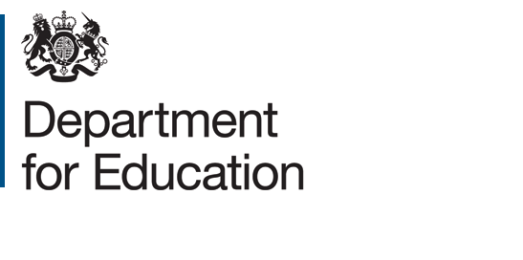 School output specificationSchool-specific annex SS5: ICT equipment summary[Insert full name of school, URN code and project code]December 2023	ContentsSummary	5Who is this publication for?	5Uniclass codes?	5Revision history	61 Introduction	71.2 Instructions	71.3 Precedence of documentation	72 Site details	82.1 School details	82.2 Strategic ICT contact	82.3 Technical ICT contact	92.4 DfE block diagram	92.5 Server Rooms and Hub Rooms - physical locations	103 External telecommunications	113.1 Internet connectivity	113.2 Telephony connectivity	123.3 Telecommunications - physical connection routes	124 Servers, storage and appliances	144.1 Physical equipment details and location	144.1.2 Servers and storage	144.1.3 Other central appliances	154.2 Uninterruptible power supplies (UPS)	164.3 Backup strategy	175 Passive network equipment	185.1 Data cabling connections between blocks	185.2 Data cabling within blocks	196 Active network equipment	206.1 Switches - equipment details and location	206.2 Switch configuration and management	216.3 Wireless networking - equipment details and location	226.4 Wireless network configuration and management	237 Audio visual and display technology	247.1 Classroom AV	247.1.1 General requirements	247.1.2 LED screens	247.1.3 Projectors	247.1.4 Projection surface	247.1.5 Audio	247.2 Hall and large space AV	257.2.1 General requirements	257.2.2 LED Screens	257.2.3 Projectors	257.2.4 Projection surface	257.2.5 Audio	257.3 Non classroom spaces and circulation space AV	267.3.1 General requirements	267.3.2 LED screens	267.3.3 Projectors	267.3.4 Projection surface	267.3.5 Audio	267.4 Digital signage configuration	277.4.2 Digital signage player	277.4.3 Connection method	277.4.4 How is the content stored and managed?	278 End-user devices	288.1 Computer devices	288.2 Peripheral devices	288.3 Print management strategy and solution	298.3.2 Print management solution types	298.3.3 Print release method	299 Telephony	309.1 Telephony strategy and solution	309.1.2 Telephony strategy types	309.2 Telephony handset types and location	3010 Building systems	3110.1 CCTV strategy and solution	3110.1.2 CCTV strategy types	3110.2 CCTV camera types and location	3110.3 Access control strategy and solution	3210.3.2 Access Control strategy types	3210.4 Access control equipment locations	3210.5 Visitor management strategy and solution	3310.5.2 Visitor management strategy type	3310.6 Visitor management equipment locations	3310.7 Cashless payment strategy and solution	3410.7.2 Cashless payment strategy type	3410.8 Cashless payment equipment locations	3410.9 Library management system locations	3511 Support	3612 Strategy and development	3712.1 User device strategy	3712.2 ICT for teaching and learning	3712.3 Special educational needs and disability (SEND)	3812.4 ICT for management and administration	3812.5 Cloud services	3812.6 Other network services	3912.7 Planned development	3912.8 Cyber essentials	40Appendices	41Appendix 1 - Existing site plan	41Appendix 2 - Network diagram	42Appendix 3 - Existing broadband and telephony service entry points - utilities survey	43SummaryThis document is one of a number of Annexes to the School-specific Brief (SSB).Who is this publication for?This document is for technical professionals involved in the design and construction of school premises, as part of the Employer’s Requirements of the DfE Construction Frameworks (the DfE Construction Framework 2021 and the Offsite Schools Framework (incorporating Modular and MMC delivery) (MMC)). It may also be used as the basis of similar documentation for other procurement routes using the Output Specification.Uniclass codes?This document captures Uniclass codes for the management of exchange of information. To access all codes and associated titles reference should be made to Uniclass 2015 | NBS (thenbs.com).Revision historyThis table lists the key changes in each update. TemplateProject-specific1 Introduction1.1 This document will be used to detail the ICT, along with the School’s approach and the equipment and services used, to inform the DfE’s work during project feasibility. 1.2 Instructions1.2.1 The DfE ICT Advisor will work with the School and Trust to document the requested information. 1.3 Precedence of documentation1.3.1 This document is one of the School-specific Annexes that forms part of the School-specific Brief (SSB). [PM_10_20]1.3.2 The definitions listed in the GDB shall apply to this School-specific Annex and all other parts of the Output Specification. [PM_10_20] 1.3.3 This document shall be read in conjunction with the SSB and all other School-specific Annexes as well as the GDB (including all Technical Annexes). [PM_10_20] 1.3.4 This document sets out the School-specific requirements for the approach to ICT. [PM_10_20] 1.3.5 The information exchange required at each stage of the design, build and completion process is detailed in DfE’s Exchange Information Requirements. [PM_10_20_28] 1.3.6 Where a section of the School-specific Annex SS5: ICT Equipment Summary is blank, the building design SHALL accommodate a new solution. [PM_40_20_43]2 Site details2.1 School details2.1.1 Provide baseline information about the School and/or Trust.2.2 Strategic ICT contact2.2.1 Contact details for the person with overall ICT responsibility/oversight in the establishment or Trust.2.3 Technical ICT contact2.3.1 Contact details for the person to whom any technical queries should be addressed. This should be the person/company with the technical knowledge of the establishment’s infrastructure.2.4 DfE block diagram2.4.1 Insert the existing site layout drawing, which includes the DfE Block reference.2.5 Server Rooms and Hub Rooms - physical locations2.5.1 Provide the quantity of Server Rooms and Hub Rooms in each block. Where network equipment is accommodated outside of dedicated Server/Hub Rooms, please provide the quantity of separate locations where wall mounted or floor standing cabinets are installed, which are connected to form the Local Area Network (LAN).3 External telecommunications 3.1 Internet connectivity3.2 Telephony connectivity3.3 Telecommunications - physical connection routes3.3.1 Provide details of any relevant telecommunication connections, to clarify the route the connection takes from the site boundary to its final termination point. It is important to identify the connection route to determine whether it will be impacted by any proposed building works.4 Servers, storage and appliances4.1 Physical equipment details and location4.1.1 Provide details of any on-premises physical servers and their associated storage and backup equipment. Also include any other physical appliances, such as firewalls, filtering devices, and CCTV Recorders which are also accommodated in a server room environment. Insert rows for additional Blocks and/or different makes/models, as required.4.1.2 Servers and storage4.1.3 Other central appliances4.2 Uninterruptible power supplies (UPS)4.2.1 Provide details of any Uninterruptible Power Supplies (UPS) and associated equipment.4.3 Backup strategy4.3.1 Provide details of the approach to backing up data, including details of any service providers and/or software that is used, and any additional relevant information about the scope and configuration of the backup solution.5 Passive network equipment5.1 Data cabling connections between blocks5.1.1 Provide details of any data cables that pass between blocks.5.2 Data cabling within blocks5.2.1 Provide details of the type of data cables in each block and approximate quantities of each.6 Active network equipment6.1 Switches - equipment details and location6.1.1 Provide details of the network switches. Where possible, group items of similar equipment by block, location and model, as appropriate, rather than an individual entry for each. Insert rows for additional blocks and/or different makes/models, as required.6.2 Switch configuration and management 6.2.1 Provide additional information about how the network infrastructure is configured and managed, including any relevant details about VLANs and network management software.6.3 Wireless networking - equipment details and location6.3.1 Provide details of the wireless networking equipment. Where possible, group items of similar equipment by block and make/model, rather than an individual entry for each item. Insert rows for additional blocks and/or different makes/models, as required.6.4 Wireless network configuration and management 6.4.1 Provide additional information about how the wireless network infrastructure is configured and managed, including details of any relevant network management software.7 Audio visual and display technology7.1 Classroom AV7.1.1 General requirements7.1.1.1 Provide details of any the audio-visual solutions used in classrooms. Where possible, itemise the components of the Classroom AV solution separately e.g., list the projector, interactive whiteboard, and speakers separately. Insert rows for additional blocks and/or different makes/models, as required.7.1.2 LED screens7.1.3 Projectors7.1.4 Projection surface7.1.5 Audio7.2 Hall and large space AV 7.2.1 General requirements7.2.1.1 Provide details of any audio-visual solutions used in larger spaces, such as the Main Hall, Activity Studio etc. Where possible, itemise the components of the large-space AV solution separately e.g., list the projector, projection surface, and speakers separately. Insert rows for additional blocks and/or different makes/models of equipment, as required.7.2.2 LED Screens7.2.3 Projectors7.2.4 Projection surface7.2.5 Audio7.3 Non classroom spaces and circulation space AV 7.3.1 General requirements7.3.1.1  Provide details of any audio-visual solutions used in ancillary spaces, such as Conference Rooms, and in circulation spaces – e.g., for digital signage. Where possible, itemise the components of the AV solution separately e.g., list the projector, projection surface, and speakers separately. Insert rows for additional Blocks and/or different makes/models, as required.7.3.2 LED screens7.3.3 Projectors7.3.4 Projection surface7.3.5 Audio7.4 Digital signage configuration 7.4.1 Provide details of any Digital Signage solution.7.4.2 Digital signage player7.4.3 Connection method7.4.4 How is the content stored and managed?8 End-user devices8.1 Computer devices 8.1.1 Provide the respective quantities of ICT equipment in each block.8.2 Peripheral devicesPlease include a copy of the ICT asset register to accompany this summary.8.3 Print management strategy and solution8.3.1 Provide details of any Print Management solution.8.3.2 Print management solution types8.3.3 Print release method9 Telephony9.1 Telephony strategy and solution 9.1.1 Provide details of the Telephony solution and the quantities of equipment in each block.9.1.2 Telephony strategy types9.2 Telephony handset types and location10 Building systems10.1 CCTV strategy and solution 10.1.1 Provide details of any CCTV solution and the quantities of equipment in each block.10.1.2 CCTV strategy types10.2 CCTV camera types and location10.3 Access control strategy and solution 10.3.1 Provide details of any Access Control solution and the quantities of equipment in each block. 10.3.2 Access Control strategy types10.4 Access control equipment locations10.5 Visitor management strategy and solution10.5.1 Provide details of any Visitor Management solution and the quantities of equipment in each block. 10.5.2 Visitor management strategy type10.6 Visitor management equipment locations10.7 Cashless payment strategy and solution10.7.1 Provide details of any cashless payment solution and the quantities of equipment in each block. 10.7.2 Cashless payment strategy type10.8 Cashless payment equipment locations10.9 Library management system locations10.9.1 Provide details of any library management solution and the quantities of equipment in each block. 11 Support11.1 Provide details of the current IT Support arrangements.12 Strategy and development12.1 User device strategy12.1.1 Please describe your strategic approach to using the following different user devices.12.2 ICT for teaching and learning12.2.1 Please describe how the above devices and any other associated ICT solutions will be used in the following settings and scenarios, as applicable. Provide a high-level overview of typical group size, frequency of use and curriculum approaches and how teaching and learning models have an impact on the technology. Describe the technology typically available in these spaces for teachers and learners to use to support learning.12.3 Special educational needs and disability (SEND)12.4 ICT for management and administration12.4.1 Provide details of any business systems, services and contracts, including where they are hosted and how they are deployed and used.12.5 Cloud services12.5.1 Provide details of services which are hosted in the cloud or off site.12.6 Other network services12.6.1 Provide details of ICT-related service contracts, lease agreements and support contracts, not covered elsewhere in this document.12.7 Planned development12.7.1 Please provide details of any planned ICT developments that have been committed to be delivered within the next two years.12.8 Cyber essentials12.8.1 Please indicate your progress with NCSC Cyber Essentials. Please note that any certification should be current and not expired.AppendicesAppendix 1 - Existing site planPlease provide a plan of the existing site showing:location of server room(s)location of hub room(s)other switch locationsconnection routes between server and hub locationstypes of each connection (copper/fibre), andbroadband and telephony services entry point, termination point and route through site.Appendix 2 - Network diagramAppendix 3 - Existing broadband and telephony service entry points - utilities survey© Crown copyright 2023This publication is licensed under the terms of the Open Government Licence v3.0 except where otherwise stated. To view this licence, visit nationalarchives.gov.uk/doc/open-government-licence/version/3. Where we have identified any third-party copyright information you will need to obtain permission from the copyright holders concerned.About this publication:enquiries  	www.education.gov.uk/contactus download 	www.gov.uk/government/publications ISO revision codeISO status codeDate AmendmentP01-P05S22017-05Initial working towards OS 2017P07S22019-05-11Revised to incorporate end user feedback, evidence collected and updates to applicable standardsP10S22021-10-27CF21 and MMC consultation. Document Control page added C01A2023-12-18Revised to incorporate end user feedback, evidence collected and updated applicable standardsISO revision codeISO status codeDate AmendmentCnnAnYYYY-MM-DDEmployer's Representative to add amendments made to document here and rename file to make project specificName of SchoolName of TrustNumber of pupil placesType / phase (delete as appropriate)Primary / Secondary / All-through / UTC / Studio School / Post-16 / Alternative Provision / SpecialAge RangeLink to further details e.g., school websiteNameJob titleOrganisationTelephoneEmailNameJob titleOrganisationTelephoneEmailDfE Block ReferenceSchool Block NameInsert the common name the school use to refer to each block.Server RoomHub RoomSeparate WallMounted CabinetNot in a Server or Hub RoomSeparate Floor Standing CabinetNot in a Server or Hub RoomOtherEFXXEFXXEFXXEFXXInternet Connectivity QuestionsMain Internet ConnectionBackup Internet ConnectionDo you have main and backup internet connections?Yes/NoYes/NoConnection Type - ADSLYes/NoYes/NoFTTCYes/NoYes/NoFibre - FTTPYes/NoYes/NoFibre - Leased LineYes/NoYes/NoOther - Please specifyConnection BandwidthLine Bandwidth (bearer)Service Provider (ISP)Infrastructure ProviderRouter Firewall solutionFiltering solutionIs the connection shared with any other school?If yes, please provide details.Connection Type - Analogue Yes/NoISDN2Yes/NoISDN30Yes/NoSIP - via dedicated connection (FTTC)Yes/NoSIP - via main broadbandYes/NoOtherService ProviderInfrastructure ProviderTelecommunications QuestionsMain Internet ConnectionBackup Internet ConnectionTelephony ConnectionWhere does the connection enter the school site? (Use road names & directions)In which block does the connection first enter the school buildings? (Use DfE block names)In which block is the connection finally terminated?(Use DfE block names)Which blocks does the connection pass through between entering the building and final termination?(Use DfE block names)BlockLocationState: Room and CabinetMake and ModelForm FactorState: Rack or Tower State ‘U’NICState: Quantity and type of Network Interface CardFunctionState: Function e.g., Host, DC, App, SANPurchase DateQtyEFXXEFXXEFXXEFXXBlockLocationState: Room and CabinetMake and ModelForm FactorState: Rack or Tower State ‘U’NICState: Quantity and type of Network Interface CardFunctionState: Function e.g., Host, DC, App, SANPurchase DateQtyEFXXEFXXEFXXEFXXBlockLocationState: Room and CabinetMake and ModelForm FactorState: Rack or Tower State ‘U’Power RatingState: VA rating FunctionState: Equipment which is protected by UPSPurchase DateQtyEFXXEFXXEFXXEFXXBackup SolutionResponseAdditional details and configuration(Include details of software and licencing)Disk to DiskYes/NoTapeYes/NoCloudYes/NoRemote Site / LocationYes/NoOtherYes/NoFrom BlockTo BlockCabling TypeState: Copper or FibreCable CategoryState: Cat5/5e/6/6A or OM1,2,3,4Cabling RouteState: ‘Direct’ or list which other blocks the cable passes throughContainment State: ‘Underground’, ‘Overhead’ or ‘Through/Attached to building’ or combination of the above.QtyEFXXEFXXEFXXEFXXBlockCategory 5Category 5eCategory 6Category 6A EFXXEFXXEFXXEFXXBlockLocationState: Room and /or CabinetTypeState: Core, Edge, PoE Edge, PoE mGig EdgeMakeModelPurchase DateQtyEFXXEFXXEFXXEFXXSwitch configuration and managementResponseAdditional details and configuration(Include details of software and licencing)Is network management software used to configure, manage and monitor the network switches?Yes/NoIs the physical network (LAN) configured in to multiple VLANs? If yes, please list themYes/NoBlockTypeState: Internal AP or External APMakeModelPurchase DateQtyEFXXEFXXEFXXEFXXWireless Network ManagementResponseAdditional details and configuration(Include details of software and licencing)WLAN Controller (physical controller)Yes/NoVirtual Controller (controller-less)Yes/NoCloud ManagedYes/NoUnmanagedYes/NoOtherYes/NoBlockTypeMakeModelSizePurchase DateQtyEFXXEFXXBlockTypeMakeModelPurchase DateQtyEFXXEFXXBlockTypeMakeModelSizePurchase DateQtyEFXXEFXXBlockTypeMakeModelPurchase DateQtyEFXXEFXXBlockTypeMakeModelSizePurchase DateQtyEFXXEFXXBlockTypeMakeModelPurchase DateQtyEFXXEFXXBlockTypeMakeModelSizePurchase DateQtyEFXXEFXXBlockTypeMakeModelPurchase DateQtyEFXXEFXXBlockTypeMakeModelSizePurchase DateQtyEFXXEFXXBlockTypeMakeModelPurchase DateQtyEFXXEFXXBlockTypeMakeModelSizePurchase DateQtyEFXXEFXXBlockTypeMakeModelPurchase DateQtyEFXXEFXXDigital Signage solutionAdditional details and configuration(Include details of software and licencing)Digital Signage System Make/Model(If the school does not have a Digital Signage solution, state ‘None’)Digital Signage Player TypeResponseEmbedded/Inbuilt within Display Yes/NoSeparate ‘Set-top Box’Yes/NoOtherYes/NoConnection TypeResponseNetwork - WiredYes/NoNetwork - WirelessYes/NoOtherYes/NoContent Storage TypeResponseCloudYes/NoServer (on site)Yes/NoDedicated ApplianceYes/NoOtherYes/NoBlockDesktop PC(Admin / Staff)Laptop(Staff)Desktop PC(Classroom / AV)Desktop PC(Pupil)Laptop(Pupil)Tablet(Pupil)Charging TrolleyEFXXEFXXEFXXEFXXBlockMFDDesktop PrinterVisualiserScannerOtherOtherOtherEFXXEFXXEFXXEFXXPrint Management solutionAdditional details and configurationPrint Management System Make/Model(If the school does not have a Print Management solution, state ‘None’)Owned or LeasedMaintenance and SupportWarranty ExpiryQty of LinesQty of DDI Numbers (Direct Dial In)Telephony Strategy TypeResponseSingle site solution - On premisesYes/NoSingle site solution - Cloud/Hosted ServiceYes/NoCentral/MAT solution - On premisesYes/NoCentral/MAT solution - On remote siteYes/NoCentral/MAT solution - Cloud/Hosted ServiceYes/NoTelephony Strategy TypeResponsePINYes/NoCard (e.g., MIFARE)Yes/NoBiometric (e.g., Fingerprint)Yes/NoTelephony solutionAdditional details and configurationTelephony System Make/ModelOwned or LeasedMaintenance and SupportWarranty ExpiryQty of LinesQty of DDI Numbers (Direct Dial In)Telephony Strategy TypeResponseSingle site solution - On premisesYes/NoSingle site solution – Cloud/Hosted ServiceYes/NoCentral/MAT solution – On premisesYes/NoCentral/MAT solution – On remote siteYes/NoCentral/MAT solution – Cloud/Hosted ServiceYes/NoBlockAnalogue HandsetDigital HandsetVoIP Handset (Basic)VoIP Handset (Advanced)Receptionist Handset or ConsoleFAX MachineEFXXEFXXEFXXEFXXCCTV solutionAdditional details and configurationCCTV System Make/Model(If the school does not have a CCTV solution, state ‘None’)Owned or LeasedMaintenance and SupportWarranty ExpiryCCTV Strategy TypeResponseSingle site solution - On premisesYes/NoSingle site solution – Cloud/Hosted ServiceYes/NoCentral/MAT solution – On premisesYes/NoCentral/MAT solution – On remote siteYes/NoCentral/MAT solution – Cloud/Hosted ServiceYes/NoBlockInternal Analogue CCTV CameraExternal Analogue CCTV CameraInternal IP CCTV CameraExternal IP CCTV CameraCCTV Recording Unit (NVR)EFXXEFXXEFXXEFXXAccess Control solutionAdditional details and configurationAccess Control System Make/Model(If the school does not have an Access Control solution, state ‘None’)Owned or LeasedMaintenance and SupportWarranty ExpiryAccess Control Strategy TypeResponseSingle site solution - On premisesYes/NoSingle site solution – Cloud/Hosted ServiceYes/NoCentral/MAT solution – On premisesYes/NoCentral/MAT solution – On remote siteYes/NoCentral/MAT solution – Cloud/Hosted ServiceYes/NoBlockInternal Door Access ControlExternal Door Access ControlRemote External Gate(s)Access Control Head End PCEFXXEFXXEFXXVisitor Management SolutionAdditional details and configurationVisitor Management System Make/Model(If the school does not have a Visitor Management solution, state ‘None’)Owned or LeasedMaintenance and SupportWarranty ExpiryVisitor Management Strategy TypeResponseSingle site solution - On premisesYes/NoSingle site solution – Cloud/Hosted ServiceYes/NoCentral/MAT solution – On premisesYes/NoCentral/MAT solution – On remote siteYes/NoCentral/MAT solution – Cloud/Hosted ServiceYes/NoBlockTouch Screen ComputerTablet-based DisplayLabel PrinterAdditional Card ReadersEFXXEFXXEFXXCashless Payment SolutionAdditional details and configurationCashless Payment System Make/Model (If the school does not have a Cashless Payment solution, state ‘None’)Owned or LeasedMaintenance and SupportWarranty ExpiryAssociated Online Payment SystemsCashless Payment Strategy TypeResponseSingle site solution - On premisesYes/NoSingle site solution – Cloud/Hosted ServiceYes/NoCentral/MAT solution – On premisesYes/NoCentral/MAT solution – On remote siteYes/NoCentral/MAT solution – Cloud/Hosted ServiceYes/NoBlockEPOS Touchscreen TillCard Reader(For Till)Biometric Reader (Fingerprint / For Till)Revaluation Unit(Money Loader)EFXXEFXXEFXXEFXXBlockResource Issuing Library PCBar Code ReaderRFID ReaderControl Gates or SensorsEFXXEFXXEFXXEFXXTierProviderWho provides ‘first line’ support for ‘incident’ support requests?Who provides support and change management for Desktop, Laptops and Mobile Devices?Who provides support and change management for Peripherals?Who provides support and change management for Servers?Who provides support and change management for the network Switches?Who provides support and change management for the Wireless networking?Teacher - Mobile devices Including laptops and tabletsTeacher – Desktop devicesIncluding for Classroom AVPupil – Mobile devicesIncluding laptops and tabletsPupil – Desktop devices BYOD DevicesBring Your Own DevicesAdministration DevicesGeneral Teaching SpacesSpecialist Areas e.g., Music, Graphics, Science.ICT SuitesLibrary / LRCAudio VisualEnd user devicesOther (please specify)Halls & large spaces - including community useOutdoor LearningCollaborative LearningIndependent StudyRemote StudyStrategies for supporting SEND learners with technologyServiceDetailsExpiry DateMISFinanceUser ID systems
(e.g., Card / PIN / Biometric)ServiceDetailsExpiry DateEmailOffice/Productivity ApplicationsUser Data Storage Curriculum Learning Platform ServiceDetailsExpiry DateCashless Payment SystemSafeguarding ServiceDetailsExpiry DateAreaDetailsServersSwitchingWi-FiTelephonyAudio VisualEnd user devicesOther (please specify)Stage of DevelopmentResponseNoneYes/NoAware of Cyber Essentials, but not startedYes/NoWorking towards Cyber EssentialsYes/NoCyber Essentials certifiedYes/NoWorking towards Cyber Essentials PlusYes/No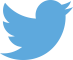 Follow us on Twitter: @educationgovuk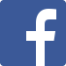 Like us on Facebook:
facebook.com/educationgovuk